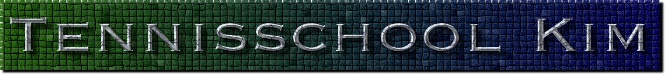 Inschrijfformulier Winterlessen 2023U kunt voor de winterlessen als volgt inschrijven:Dit formulier ingevuld in de brievenbus doen bij:                                                                       Kim OomenSligtmaan 85131 GC Alphen nbOfEmailen of whatsapp’en naar: tennisles@tcalphen.nl  / 06-81462230	Maximaal 1 persoon per inschrijfformulier a.u.b.Uiterlijke inschrijfdatum winterlessen is 18 DecemberVoor vragen: mijn nummer is 06-81462230Naam:.………………………………………………………………………………………………………………Adres: ..……………………………………………Postcode:…………………………Woonplaats:…………..Leeftijd:……………………..Geboortedatum: ……… - ……….. - ………….........Telefoonnumer: ………………. ……….. Mobiel: ……………………………………………Email-adres (ouder(s)):……………………………………………………………………………………………Indien mogelijk samen met: ………………………………………………………….......................................…………………………………………………………………………………………………..............................Ik kan absoluut niet spelen op de volgende tijden / dagen*: …………………………………..…….......................………………………………………………………………………………………………….............................Ik wil graag op meerdere dagen in de week lessen, bij voorkeur ……..... keer per week.Voorkeur groep:    Groot of Klein ?????Eventuele opmerkingen: ……………………………………..…….....................................………………………………………………………………………………………………….............................* verhinderingen graag uiterst nauwkeurig en duidelijk invullen in verband met de complexiteit voor het maken van een goede indeling!!!